Ф А1.1-26-114Завідувач кафедри ХПСіН, професор				В.С. Кисличенко Обсяг роботи студентів в годинахПримітка. Оцінювання поточного рейтингу (ПР) студентів на кожному занятті здійснюється згідно обсягу засвоєння матеріалу за шкалою: 0-60% – 0 балів, 61-73% – 1 бал, 74-100% – 2 бали. Оцінювання ЗМ №3, №4 здійснюється за сумою поточного рейтингу та контрольних робіт з модулів.Рейтинг з модулю 2 (М 2) (за семестр) = АКР + ЗМ №3 + ЗМ № 4 + Підсумковий контроль04.06.2020 – екзамен з фармакогнозії з основами біохімії лікарських рослин. Час проведення: 1445 – 1625Загальна кільк. годин: 22,5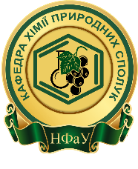 КАЛЕНДАРНО-ТЕМАТИЧНИЙ ПЛАН ЛАБОРАТОРНИХ ЗАНЯТЬз дисципліни «Фармакогнозія з основами біохімії лікарських рослин» для студентів 4 курсу факультету фармацевтичних технологій та менеджменту заочної форми навчання галузь знань 22 Охорона здоров'я спеціальність 226 Фармація, промислова фармація освітня програма Технології фармацевтичних препаратівТФПс16(5,5з) 1А(весняний семестр, 2019-2020 н.р.)КАЛЕНДАРНО-ТЕМАТИЧНИЙ ПЛАН ЛАБОРАТОРНИХ ЗАНЯТЬз дисципліни «Фармакогнозія з основами біохімії лікарських рослин» для студентів 4 курсу факультету фармацевтичних технологій та менеджменту заочної форми навчання галузь знань 22 Охорона здоров'я спеціальність 226 Фармація, промислова фармація освітня програма Технології фармацевтичних препаратівТФПс16(5,5з) 1А(весняний семестр, 2019-2020 н.р.)КАЛЕНДАРНО-ТЕМАТИЧНИЙ ПЛАН ЛАБОРАТОРНИХ ЗАНЯТЬз дисципліни «Фармакогнозія з основами біохімії лікарських рослин» для студентів 4 курсу факультету фармацевтичних технологій та менеджменту заочної форми навчання галузь знань 22 Охорона здоров'я спеціальність 226 Фармація, промислова фармація освітня програма Технології фармацевтичних препаратівТФПс16(5,5з) 1А(весняний семестр, 2019-2020 н.р.)КАЛЕНДАРНО-ТЕМАТИЧНИЙ ПЛАН ЛАБОРАТОРНИХ ЗАНЯТЬз дисципліни «Фармакогнозія з основами біохімії лікарських рослин» для студентів 4 курсу факультету фармацевтичних технологій та менеджменту заочної форми навчання галузь знань 22 Охорона здоров'я спеціальність 226 Фармація, промислова фармація освітня програма Технології фармацевтичних препаратівТФПс16(5,5з) 1А(весняний семестр, 2019-2020 н.р.)№ з/пДатаТема заняттяТема заняттяОбсяг у годинах, вид заняттяСистема оцінювання знань, балиСистема оцінювання знань, балиСистема оцінювання знань, бали№ з/пДатаТема заняттяТема заняттяОбсяг у годинах, вид заняттяminmaxmaxЗмістовий модуль 3. МЕТОДИ ФАРМАКОГНОСТИЧНОГО АНАЛІЗУ. ЛІКАРСЬКІ РОСЛИНИ, СИРОВИНА РОСЛИННОГО І ТВАРИННОГО ПОХОДЖЕННЯ, ЯКА МІСТИТЬ іридоїди та інші гіркоти, ефірні олії, стероїди, тритерпеноїди і сапоніни, кардіоглікозиди. Змістовий модуль 3. МЕТОДИ ФАРМАКОГНОСТИЧНОГО АНАЛІЗУ. ЛІКАРСЬКІ РОСЛИНИ, СИРОВИНА РОСЛИННОГО І ТВАРИННОГО ПОХОДЖЕННЯ, ЯКА МІСТИТЬ іридоїди та інші гіркоти, ефірні олії, стероїди, тритерпеноїди і сапоніни, кардіоглікозиди. Змістовий модуль 3. МЕТОДИ ФАРМАКОГНОСТИЧНОГО АНАЛІЗУ. ЛІКАРСЬКІ РОСЛИНИ, СИРОВИНА РОСЛИННОГО І ТВАРИННОГО ПОХОДЖЕННЯ, ЯКА МІСТИТЬ іридоїди та інші гіркоти, ефірні олії, стероїди, тритерпеноїди і сапоніни, кардіоглікозиди. Змістовий модуль 3. МЕТОДИ ФАРМАКОГНОСТИЧНОГО АНАЛІЗУ. ЛІКАРСЬКІ РОСЛИНИ, СИРОВИНА РОСЛИННОГО І ТВАРИННОГО ПОХОДЖЕННЯ, ЯКА МІСТИТЬ іридоїди та інші гіркоти, ефірні олії, стероїди, тритерпеноїди і сапоніни, кардіоглікозиди. Змістовий модуль 3. МЕТОДИ ФАРМАКОГНОСТИЧНОГО АНАЛІЗУ. ЛІКАРСЬКІ РОСЛИНИ, СИРОВИНА РОСЛИННОГО І ТВАРИННОГО ПОХОДЖЕННЯ, ЯКА МІСТИТЬ іридоїди та інші гіркоти, ефірні олії, стероїди, тритерпеноїди і сапоніни, кардіоглікозиди. Змістовий модуль 3. МЕТОДИ ФАРМАКОГНОСТИЧНОГО АНАЛІЗУ. ЛІКАРСЬКІ РОСЛИНИ, СИРОВИНА РОСЛИННОГО І ТВАРИННОГО ПОХОДЖЕННЯ, ЯКА МІСТИТЬ іридоїди та інші гіркоти, ефірні олії, стероїди, тритерпеноїди і сапоніни, кардіоглікозиди. Змістовий модуль 3. МЕТОДИ ФАРМАКОГНОСТИЧНОГО АНАЛІЗУ. ЛІКАРСЬКІ РОСЛИНИ, СИРОВИНА РОСЛИННОГО І ТВАРИННОГО ПОХОДЖЕННЯ, ЯКА МІСТИТЬ іридоїди та інші гіркоти, ефірні олії, стероїди, тритерпеноїди і сапоніни, кардіоглікозиди. Змістовий модуль 3. МЕТОДИ ФАРМАКОГНОСТИЧНОГО АНАЛІЗУ. ЛІКАРСЬКІ РОСЛИНИ, СИРОВИНА РОСЛИННОГО І ТВАРИННОГО ПОХОДЖЕННЯ, ЯКА МІСТИТЬ іридоїди та інші гіркоти, ефірні олії, стероїди, тритерпеноїди і сапоніни, кардіоглікозиди. 1.20.05Аудиторна контрольна роботаАудиторна контрольна робота4ЛЗ1220201.20.05Хімічний і морфолого-анатомічний аналіз ЛРС, яка містить іридоїди та інші гіркоти, ефірні олії.Хімічний і морфолого-анатомічний аналіз ЛРС, яка містить іридоїди та інші гіркоти, ефірні олії.4ЛЗ1221.20.05Хімічний і морфолого-анатомічний аналіз ЛРС, яка містить стероїди, тритерпеноїди і сапоніни, кардіоглікозиди.Хімічний і морфолого-анатомічний аналіз ЛРС, яка містить стероїди, тритерпеноїди і сапоніни, кардіоглікозиди.4ЛЗ1221.20.05Підсумковий контроль засвоєння ЗМ 3Підсумковий контроль засвоєння ЗМ 34ЛЗ101616Всього за ЗМ 3:Всього за ЗМ 3:Всього за ЗМ 3:Всього за ЗМ 3:Всього за ЗМ 3:122020Змістовий модуль 4. МЕТОДИ ФАРМАКОГНОСТИЧНОГО АНАЛІЗУ. ЛІКАРСЬКІ РОСЛИНИ, СИРОВИНА РОСЛИННОГО І ТВАРИННОГО ПОХОДЖЕННЯ, ЯКА МІСТИТЬ алкалоїди.Змістовий модуль 4. МЕТОДИ ФАРМАКОГНОСТИЧНОГО АНАЛІЗУ. ЛІКАРСЬКІ РОСЛИНИ, СИРОВИНА РОСЛИННОГО І ТВАРИННОГО ПОХОДЖЕННЯ, ЯКА МІСТИТЬ алкалоїди.Змістовий модуль 4. МЕТОДИ ФАРМАКОГНОСТИЧНОГО АНАЛІЗУ. ЛІКАРСЬКІ РОСЛИНИ, СИРОВИНА РОСЛИННОГО І ТВАРИННОГО ПОХОДЖЕННЯ, ЯКА МІСТИТЬ алкалоїди.Змістовий модуль 4. МЕТОДИ ФАРМАКОГНОСТИЧНОГО АНАЛІЗУ. ЛІКАРСЬКІ РОСЛИНИ, СИРОВИНА РОСЛИННОГО І ТВАРИННОГО ПОХОДЖЕННЯ, ЯКА МІСТИТЬ алкалоїди.Змістовий модуль 4. МЕТОДИ ФАРМАКОГНОСТИЧНОГО АНАЛІЗУ. ЛІКАРСЬКІ РОСЛИНИ, СИРОВИНА РОСЛИННОГО І ТВАРИННОГО ПОХОДЖЕННЯ, ЯКА МІСТИТЬ алкалоїди.Змістовий модуль 4. МЕТОДИ ФАРМАКОГНОСТИЧНОГО АНАЛІЗУ. ЛІКАРСЬКІ РОСЛИНИ, СИРОВИНА РОСЛИННОГО І ТВАРИННОГО ПОХОДЖЕННЯ, ЯКА МІСТИТЬ алкалоїди.Змістовий модуль 4. МЕТОДИ ФАРМАКОГНОСТИЧНОГО АНАЛІЗУ. ЛІКАРСЬКІ РОСЛИНИ, СИРОВИНА РОСЛИННОГО І ТВАРИННОГО ПОХОДЖЕННЯ, ЯКА МІСТИТЬ алкалоїди.Змістовий модуль 4. МЕТОДИ ФАРМАКОГНОСТИЧНОГО АНАЛІЗУ. ЛІКАРСЬКІ РОСЛИНИ, СИРОВИНА РОСЛИННОГО І ТВАРИННОГО ПОХОДЖЕННЯ, ЯКА МІСТИТЬ алкалоїди.2.27.05Хімічний і морфолого-анатомічний аналіз ЛРС, яка містить алкалоїдиХімічний і морфолого-анатомічний аналіз ЛРС, яка містить алкалоїди4ЛЗ1223.02.06Підсумковий контроль засвоєння ЗМ 4Підсумковий контроль засвоєння ЗМ 44ЛЗ914143.02.06Всього за ЗМ 4:Всього за ЗМ 4:4ЛЗ1220203.02.06Підсумковий модульний контроль з модуля 2: «Методи фармакогностичного аналізу. лікарські рослини, сировина рослинного і тваринного походження, яка містить іридоїди та інші гіркоти, ефірні олії, стероїди, тритерпеноїди і сапоніни, кардіоглікозиди, алкалоїди.»Підсумковий модульний контроль з модуля 2: «Методи фармакогностичного аналізу. лікарські рослини, сировина рослинного і тваринного походження, яка містить іридоїди та інші гіркоти, ефірні олії, стероїди, тритерпеноїди і сапоніни, кардіоглікозиди, алкалоїди.»4ЛЗ254040Всього за вивчення модуля 1Всього за вивчення модуля 1Всього за вивчення модуля 1Всього за вивчення модуля 1ЛЗ-1261100100ВсьогоКредитиЛекціїСемінарські заняттяЛабораторнізаняттяСамостійна роботаНаціональна шкала752,56-1257Залік(91-зарах-А)% засвоєння матеріалу з аудиторної контрольної роботиБали% засвоєння матеріалу з контрольних робітЗМ № 3Бали% засвоєння матеріалу з контрольних робітЗМ № 4Бали% засвоєння матеріалу Підсумковий контрольБали90-10018-2090-10014-1690-10017-1890-10036-4074-8915-1774-8912-1374-8914-1674-8931-3561-7312-1461-7310-1161-7311-1361-7325-300-600-110-600-90-600-100-600-24